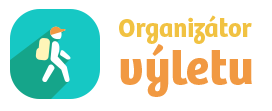 Vážená paní ředitelko, Vážený pane řediteli,dovolujeme si Vás oslovit a představit Vám portál Organizátorvýletu.cz.Informace o projektu najdete na webových stránkách: www.organizatorvyletu.czCo je cílem portálu? Usnadnit a urychlit vám už tak náročnou profesi. Organizujete-li školní výlet, zahraniční zájezd, lyžařský výcvik či školu v přírodě pro vaši školu či třídu, veškeré informace a kontakty k tomu najdete na jednom místě, na našem webu. Praktické rady a hlavně kontakty na jednotlivé výlety, průvodce, dopravce a ubytovací zařízení máte od teď na jednom místě. To místo má ambici stát se Vaším pomocníkem.Portál je určen pro pedagogy mateřských, základních a středních škol z Českých Budějovic.V úctěIng. Tomáš Veselka,zakladatel portálu Organizátorvýletu.cze-mail: veselka@organizatorvyletu.cz | tel.: 728 602 641 | web: www.organizatorvyletu.cz